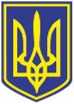 УКРАЇНАЧОРНОМОРСЬКИЙ МІСЬКИЙ ГОЛОВАР О З П О Р Я Д Ж Е Н Н Я     29.05.2024                                                               162        Керуючись статтями 26, 42, 46  Закону України «Про місцеве самоврядування в Україні»:І. Скликати  позачергову сорок сьому сесію Чорноморської міської ради Одеського району Одеської області VІII скликання  30 травня 2024 року  о 15.00   в приміщенні  міської  ради.ІІ. Рекомендувати для розгляду пленарного засідання позачергової  сорок сьомої сесії Чорноморської  міської  ради  Одеського району Одеської області  VIIІ скликання  такі  питання: Міський голова 						     Василь ГУЛЯЄВПро скликання позачергової сорок сьомої  сесії  Чорноморської  міської   ради Одеського району Одеської області VIІI скликання1.Про  присвоєння  звання «Почесний  громадянин Чорноморської міської  територіальної  громади» Сімдянкіну  Євгену Валентиновичу. 2.Інформація Чорноморської окружної прокуратури щодо стану законності на території, що знаходиться під юрисдикцією Чорноморської окружної прокуратури, у 2023 році.3.Про виконання бюджету Чорноморської міської територіальної громади за 1 квартал 2024 року.4.Про внесення змін до  Міської програми "Здоров'я населення Чорноморської міської територіальної громади на 2021-2025 роки", затвердженої рішенням Чорноморської міської ради Одеського району  Одеської області від 24.12.2020 № 17 –VIІІ (зі змінами).5.Про   внесення  змін  до Міської   цільової соціальної  програми  розвитку цивільного захисту Чорноморської міської територіальної громади на 2021-2025 роки, затвердженої рішенням Чорноморської міської  ради Одеського  району  Одеської області від 30.03.2021 № 27-VIII (зі змінами).6.Про внесення змін до Міської цільової програми фінансової підтримки комунальних підприємств Чорноморської міської ради Одеського району Одеської області на 2024 рік, затвердженої рішенням Чорноморської міської ради Одеського району Одеської області від 22.12.2023 № 515-VIII (зі змінами).7.Про внесення змін до Міської цільової програми підтримки Сил територіальної оборони Збройних Сил України, військових частин Збройних Сил України, Національної гвардії України, інших військових формувань та посилення  заходів громадської безпеки в умовах воєнного стану на території Чорноморської міської  ради Одеського району Одеської області на 2024 рік, затвердженої рішенням Чорноморської міської ради Одеського району Одеської області від 22.12.2023 № 516-VIII (зі змінами).8.Про внесення змін до  Програми розвитку у сфері житлово-комунального господарства в межах території Чорноморської  міської   ради Одеського району Одеської області на 2019-2024 роки, затвердженої  рішенням Чорноморської міської ради Одеського району Одеської області від 19.12.2018  № 371-VII (зі змінами).9.Про внесення змін та доповнень до рішення Чорноморської міської ради Одеського району Одеської області від 22.12.2023 № 522–VІII "Про бюджет Чорноморської міської територіальної громади на 2024 рік" (зі змінами).10.Про затвердження договорів про передачу міжбюджетних трансфертів.11.Про збільшення статутного капіталу та   затвердження статуту комунального підприємства «Чорноморськтеплоенерго» Чорноморської міської ради Одеського району  Одеської області в новій редакції.12.Про закріплення вводу зовнішньої теплової мережі як об’єкта комунальної власності Чорноморської міської територіальної громади та визначення  його  балансоутримувача.13.Про внесення змін до видів економічної діяльності  комунального   некомерційного  підприємства «Чорноморська лікарня» Чорноморської міської ради Одеського району  Одеської області та затвердження статуту в новій   редакції. 14.Про внесення змін до видів економічної діяльності  КОМУНАЛЬНОГО НЕКОМЕРЦІЙНОГО ПІДПРИЄМСТВА «ЧОРНОМОРСЬКИЙ МІСЬКИЙ ЦЕНТР ПЕРВИННОЇ МЕДИКО-САНІТАРНОЇ ДОПОМОГИ» ЧОРНОМОРСЬКОЇ МІСЬКОЇ РАДИ ОДЕСЬКОГО РАЙОНУ ОДЕСЬКОЇ ОБЛАСТІ та затвердження статуту в новій   редакції.15.Про внесення змін до рішення Чорноморської міської ради Одеського району Одеської області від 12.04.2021 № 48 – VIIІ «Про   утворення   виконавчого   комітету Чорноморської міської ради Одеського району Одеської області VІІІ скликання, визначення його чисельності та затвердження його персонального складу» (зі змінами). 16.Земельні правовідносини. 